МУНИЦИПАЛЬНОЕ АВТОНОМНОЕ ДОШКОЛЬНОЕ ОБРАЗОВАТЕЛЬНОЕ УЧРЕЖДЕНИЕ «МЕЩЕРИНСКИЙ ДЕТСКИЙ САД КОМБИНИРОВАННОГО ВИДА «СОЛНЫШКО» ГОРОДСКОГО ОКРУГА СТУПИНО МОСКОВСКОЙ ОБЛАСТИ
Проект«Мир волшебных сказок»Автор проекта:Поддубная Н.В.Содержание1.Введение………………………………………………………………………...32.Паспорт проекта………………………………………………………....33.Актуальность проекта…………………………………………………...44.Этапы реализации проекта…………………………………………...…57.Вывод………………………………………………………………………….68.Литература…………………………………………………………………….7Введение Народные сказки – самая древняя из распространенных форм устного народного творчества, присутствующая у всех народов. Сказка отражает убеждения, воззрения, главенствующие черты национального характера, обличает классовые отношения, одновременно обнажая старинный быт, который зачастую отражается в отдельных произведениях - бытовых сказках, сказках о животных, волшебных сказках. Овладение родным языком, развитие речи является одним из самых важных приобретений ребенка в дошкольном детстве и рассматривается в современном дошкольном воспитании, как общая основа воспитания и обучение детей. Работая с детьми, мы столкнулись с тем, что у них плохо развита связная речь, они с трудом рассказывают о событиях своей жизни, не могут пересказать литературное произведение.Для решения этой проблемы я выбрала работу по ознакомлению со сказками. Проект осуществляется, как увлекательная игровая, творческая деятельность, направленная на активизацию речевого, социально-коммуникативного общения. Интеграционный подход позволяет развивать в единстве речевую, творческие способности, навыки общения, эмоциональную отзывчивость ребёнка.Паспорт проекта.Тема проекта: «Мир волшебных сказок».Вид проекта: среднесрочный, творческий, коллективный, с участием родителей воспитанников.Срок реализации проекта: 1 месяц.Место события: МАДОУ Мещеринский д\с комбинированного вида               «Солнышко». Участники проекта: дети  младшей дошкольного возраста, родители воспитанников ДОУ, воспитатель.Цель проекта:- сформировать у детей представления о русской народной сказке через различные виды деятельности.Задачи проекта:- развивать познавательные способности ребенка, любознательность, творческое воображение, память, фантазию.- работать над звукопроизношением, развивать звуковую культуру речи детей.- развивать эмоциональную отзывчивость и сопереживание героям произведений.- создать необходимые условия для знакомства со сказками.- формировать умение пересказывать сказки.Образовательные области: социально-коммуникативная, речевая, художественно-эстетическая.Актуальность проекта.Одним из современных инновационных методов обучения является проектная деятельность – технология, которая учит детей выражать в творчестве свою индивидуальность, дает возможность заинтересовать детей, сделать процесс обучения личностно значимым.Актуальность проекта состоит в том, что он сочетает в себе средства и способы развития социально-коммуникативных и речевых способностей ребенка. Это происходит через создание развивающей предметно-пространственной среды (РППС). Средством служит театрализованная деятельность, являющаяся одним из источников развития чувств, глубоких переживаний и открытий ребенка. Игровая деятельность незаметно активизирует словарный запас детей, совершенствует звуковую культуру речи. Такие методы как чтение и беседы приобщает его к духовным ценностям, любовь к народному творчеству.Проблема проекта.В последние годы наблюдается резкое снижение уровня речевого развития дошкольников. Подобные нарушения, сказываются на последующем развитии и обучении ребенка, на общении со сверстниками и взрослыми. Чтобы это не переросло в комплекс, мы создаем условия для внутреннего комфорта, раскованности, раскрепощённой воспитанников.Средством для развития общения и взаимодействия ребенка с взрослыми и сверстниками, для обогащения словаря детей, эмоциональной отзывчивости и сопереживания героям произведений служит создание предметно-пространственной среды.Прогнозируемый результат проекта.Компетенции:- воспитанники знают и хорошо ориентируются в художественной литературе, определяют жанровую принадлежность;- владеют расширенным словарным запасом;- владеют навыками продуктивной деятельности;- владеют выразительными способами общения.Коммуникативные навыки:- получают удовольствие от совместной деятельности со взрослыми и сверстниками;- пользуются выразительными средствами речи.Предпосылки научной деятельности:- имеют устойчивый интерес к художественной литературе;- способны выражать эмоции, поддерживать диалог.Продукт проекта.- Наглядные пособия: игры, картотеки.- Материал по работе с воспитанниками.- Консультации для родителей.- Выставка рисунков.- Развлечение «Драматизация  по сказке «Репка».Этапы реализации проекта Подготовительный этап (аналитический) - определение проблемы и актуальности проекта;- постановка цели и задач;- определение форм и методов работы;- сбор информации, подбор литературы, дополнительных материалов;- создание развивающая предметно-пространственная среда;- внести в книжный центр русские народные сказки;- создание дидактических игр по проекту; -информация для родителей о предстоящем проекте.Основной (реализация намеченных планов)Практическая работа (создание условий для социально-коммуникативной, речевой деятельности):работа с воспитанниками- чтение и рассказывание русских народных сказок, беседа по прочитанной сказке- рассматривание иллюстраций русских народных сказок- проведение настольно-печатных, дидактических, словесных игр.- продуктивная, изобразительная деятельность.- создание атрибутов для игр-драматизацийработа с родителями- подбор художественной литературы.- консультации для родителей.Заключительный этап (подведение итогов проделанной работы)
- выставка рисунков «Добрые народные сказки ».- итоговое развлечение «Драматизация  по сказке «Репка»- обобщение результатов работы.Проект «Мир волшебных сказок» направлен на развитие речи детей раннего возраста посредством сказки, что является одной из насущных проблем современной педагогики.В данном проекте нашло подтверждение то, что совокупность различных методов и приемов, предметная среда, общение являются внутренними движущими силами речевого и умственного развития младших дошкольников. Но при этом необходима опора на фольклорный материал (сказку, которая исключает нравоучительность и включает игровое общение.Разнообразие методов и приемов, используемых при работе с детьми позволяет варьировать задания, обогащать содержание и формы работы, использовать материал, как в виде самостоятельных занятий, так и в качестве структурных элементов в других видах деятельности. Это позволяет адаптировать методику как к внешним объективным, так и внутренним субъективным условиям, учесть индивидуальные возможности каждого ребенка, с одной стороны, и возрастные возможности дошкольного детства – с другой. Сказка помогает ребенку самосовершенствоваться, саморазвиваться, активизировать различные стороны мыслительных процессов.В результате реализации проекта у детей повысился уровень знаний о сказках; умение узнавать сказки, определять её героев и отношения между ними; понимание детьми сказки; способность понимать связь между событиями и строить умозаключения; повысилась речевая активность. Сформировалось умение выразительно читать стихи, инсценировать эпизоды сказок.Использование сказки способствовало творческому развитию детей, эмоциональной отзывчивости; расширению словарного запаса.Особую роль в работе отводилась просвещению родителей, консультациям по использованию в воспитании сказок, разъяснялась значимость семейного чтения, подчеркивалась его весомость при формировании у ребенка нравственных положительных эмоций. В дальнейшем эта работа повлияет на то, что дети будут стремиться к сочинению собственных сказок, а их словесное творчество поможет углубленному восприятию литературных произведений. Чтение сказок может стать доброй семейной традицией, создаст теплую, задушевную атмосферу в доме.Реализация данного проекта подтверждает, что систематическое привлечение сказки в педагогический процесс может быть важнейшим источником и резервом успешного речевого и эмоционального развития детей раннего возраста.Вывод.Развитие речи становится все более актуальной проблемой в нашем обществе. Дети перестали читать. Телевизор, планшет, компьютер поглощают ребенка, завоевывая заповедные уголки его сознания и души. На современном этапе поиск новых форм и методов обучения и воспитания детей – один из актуальных вопросов педагогики. С повышением внимания к развитию личности ребенка связывается возможность обновления и качественного улучшения его речевого развития. Поэтому показатели речи и свойства личности, их взаимовлияние должны быть в центре внимания взрослых, заботящихся о своевременном и гармоничном развитии ребенка. А сказка, как сокровищница русского народа, находит применение в различных областях работы с детьми дошкольного возраста.Таким образом, увлекательная игровая, творческая деятельность, способствует развитию у детей навыков социально-коммуникативного общения, активизацию речевого развития.Таким образом, наш проект, рассчитанный на 1 месяц, уже закончен, что позволило повысить интерес детей к общению и взаимодействию между собой, активизировать словарь детей, развивать воображение, умения использовать в речи разнообразные языковые средства. А также для закрепления данных результатов дома, мной  изготовлена библиотека «Читаем дома» для совместных чтений с родителями.Список литературы:Маханева М.Д. Театрализованные занятия в детском саду: Пособие для работников дошкольного учреждения. -: М.: Т Ц «Сфера», 2001Антипина Е.А. Театрализованная деятельность в детском саду: Игры, упражнения, сценарии. М.: ТЦ Сфера, 2003 г.Доронова Т.Н. Играем в театр: театрализованная деятельность детей 4-6 лет: метод. Пособие для воспитателей дошкольного образовательного учреждения. Т.Н. Доронова. - 2-е изд.-М.: Просвещение,2005г.Кудрявцева Н.Ю. «Готовимся к празднику» Методика изготовления костюмов, кукол, декораций для детского спектакля. Москва: Школьная Пресса, 2011г.Новиковская О.А. «Конспекты занятий по сказкам с детьми 4-5 лет».СПб.: «Паритет» 2007г.Поляк Л.Я. Театр сказок: Сценарии в стихах для дошкольников по мотивам русских народных сказок.-СПб.: «Детство-пресс», 2008Сорокина Н. Ф., Миланович  Л. Г.  «Развитие творческих способностей у детей от 1 до 3 лет средствами кукольного театра», АЙРИС ПРЕСС, Москва. 2008г.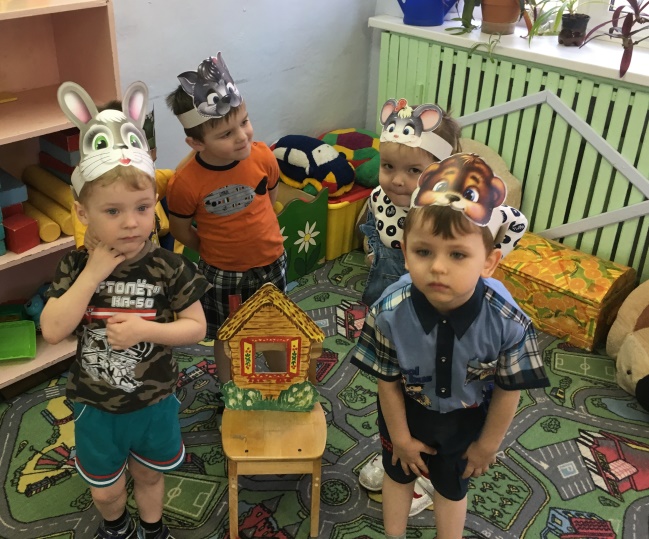 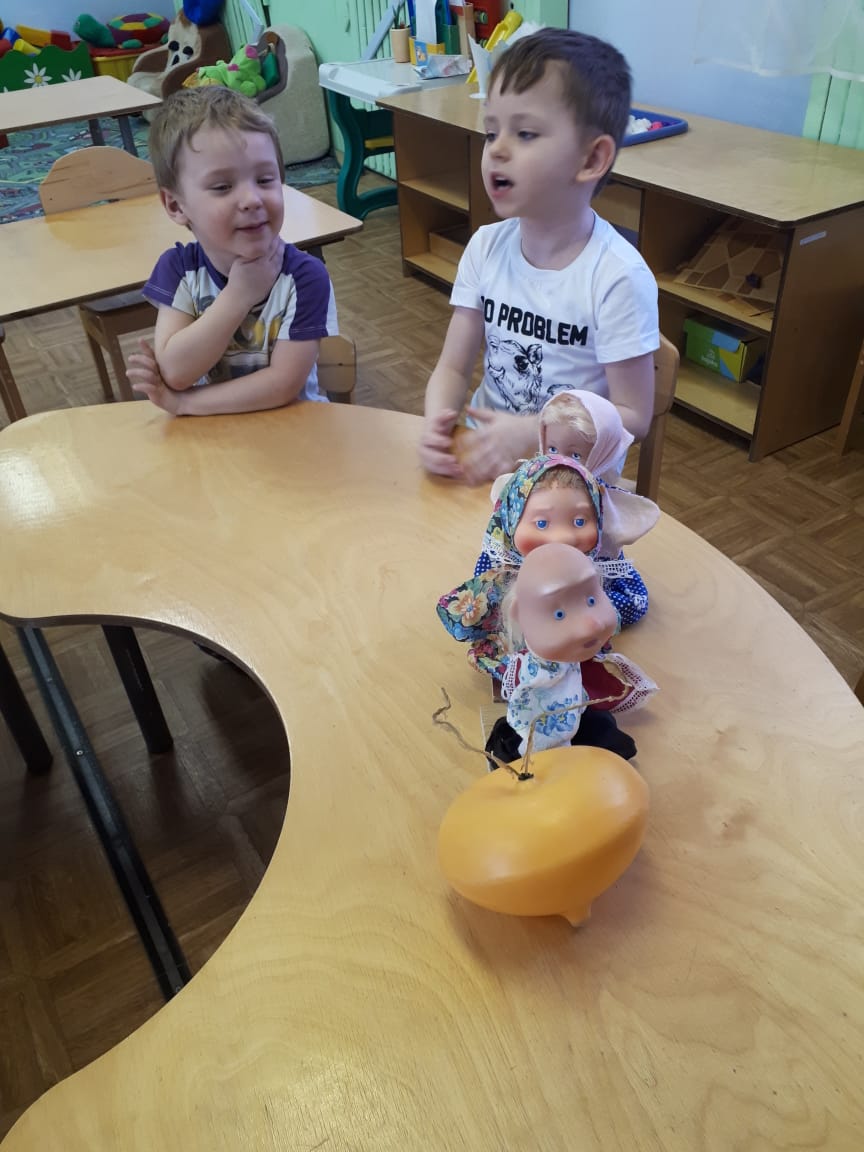 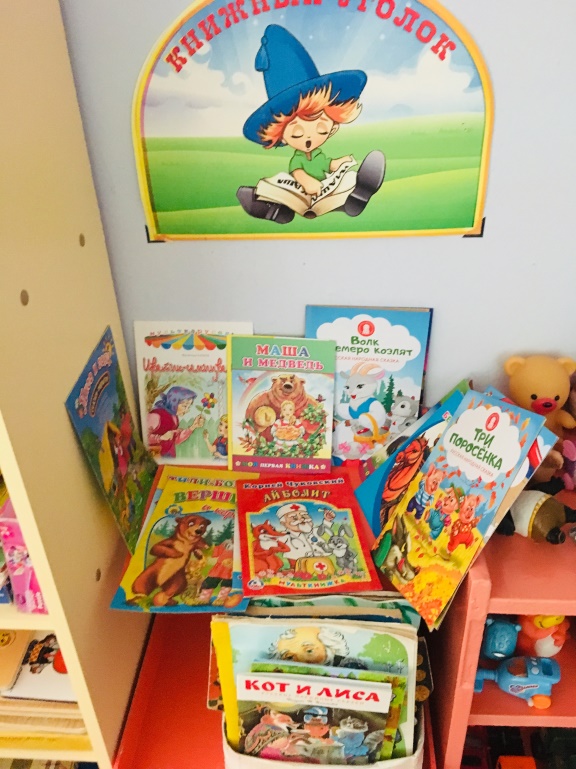 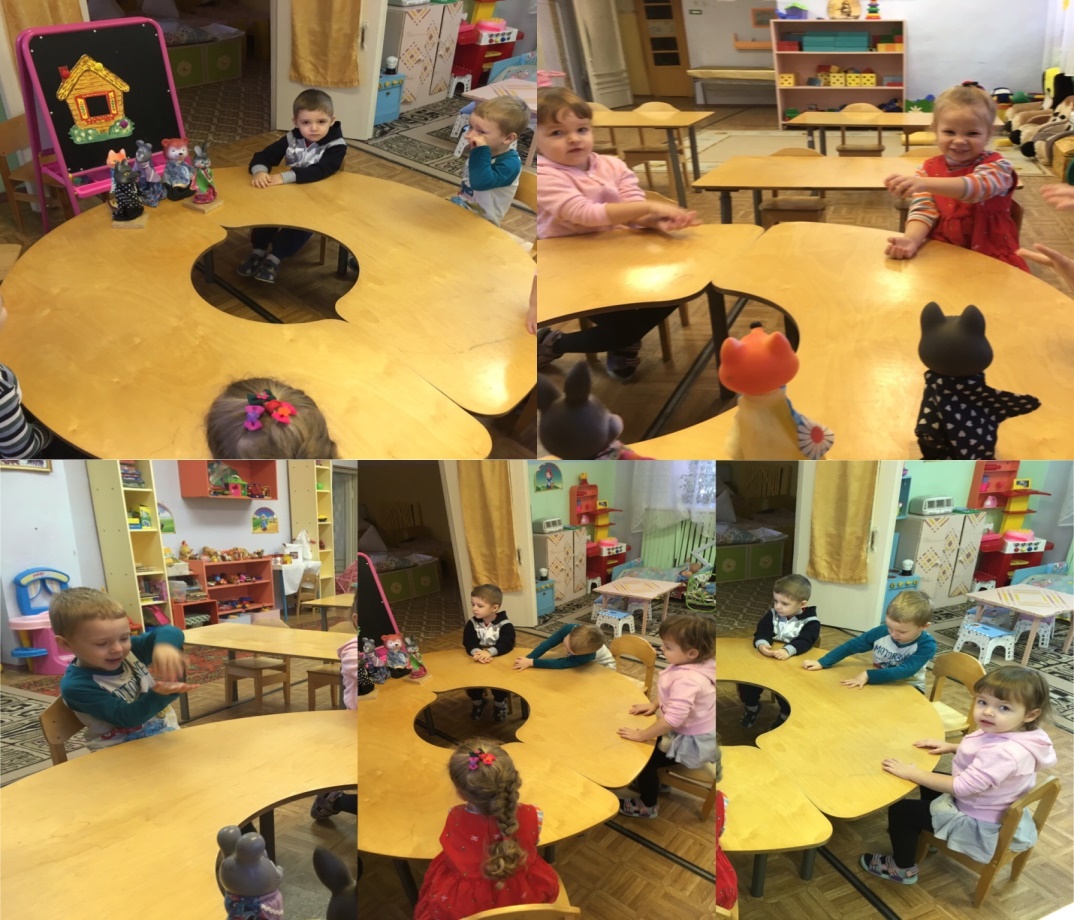 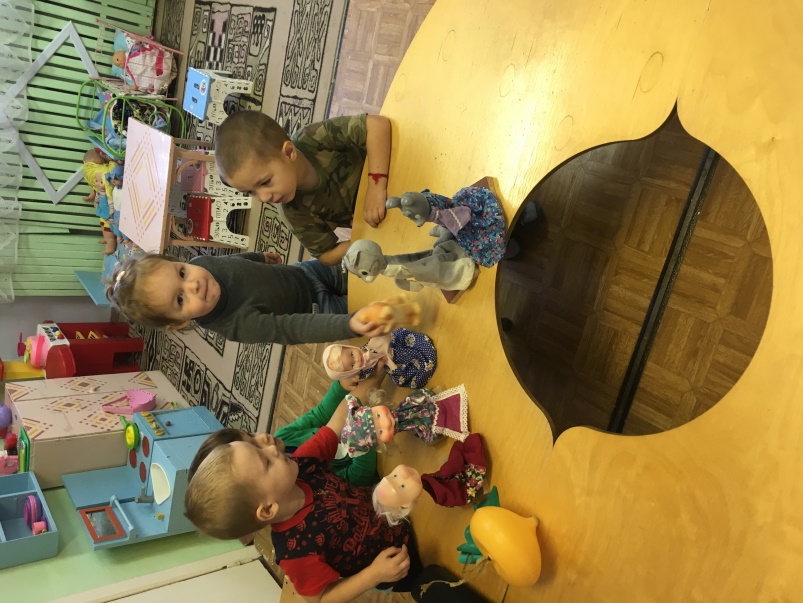 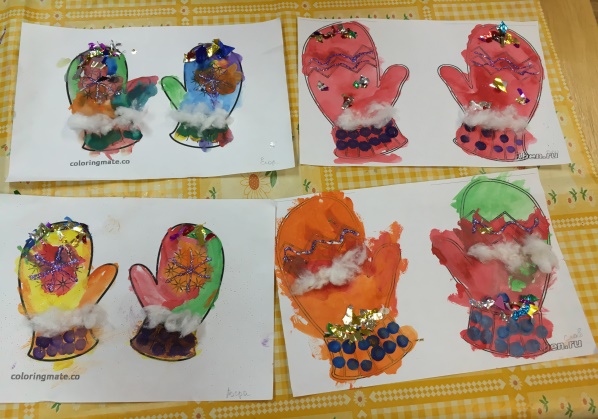 